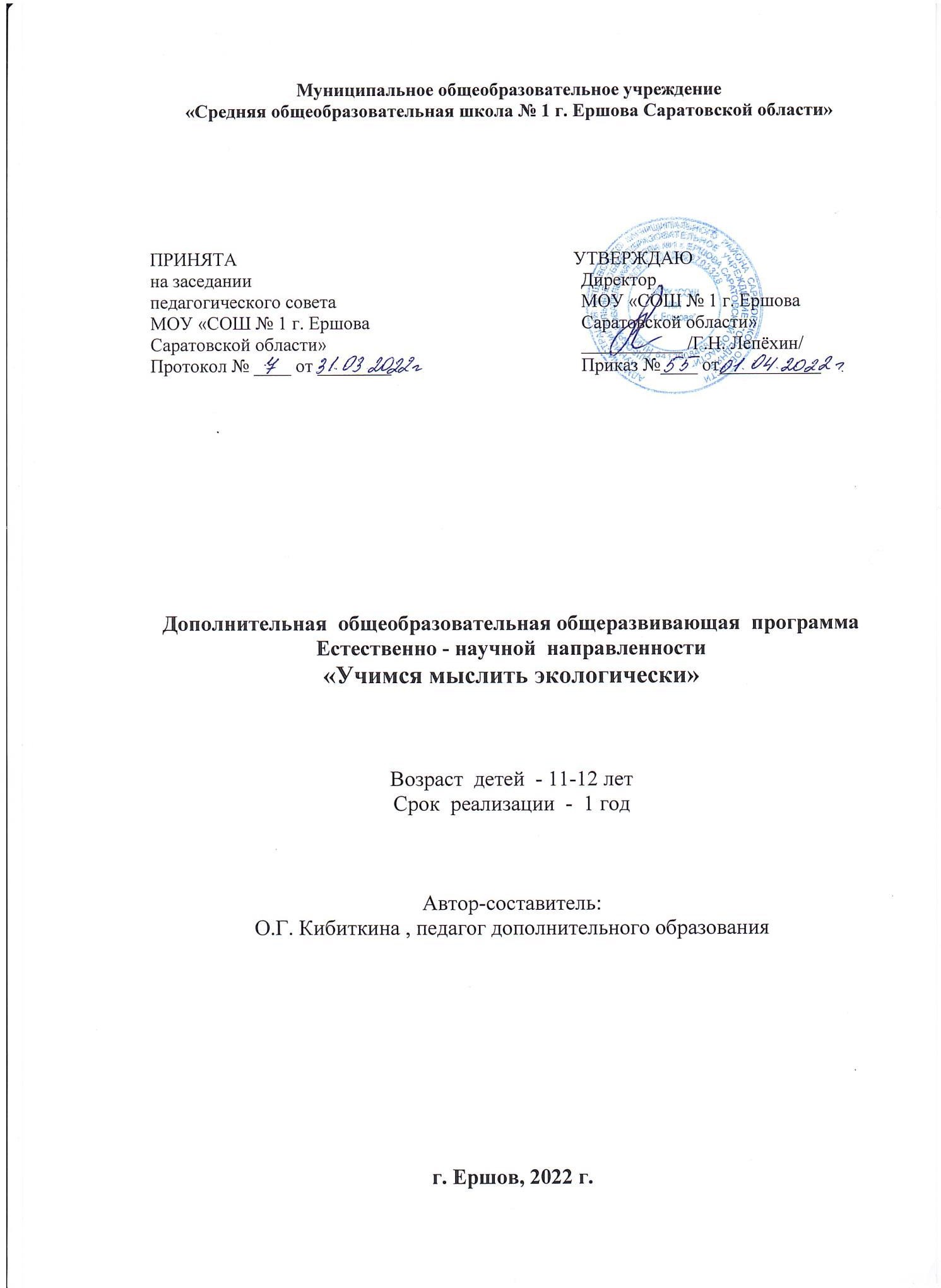 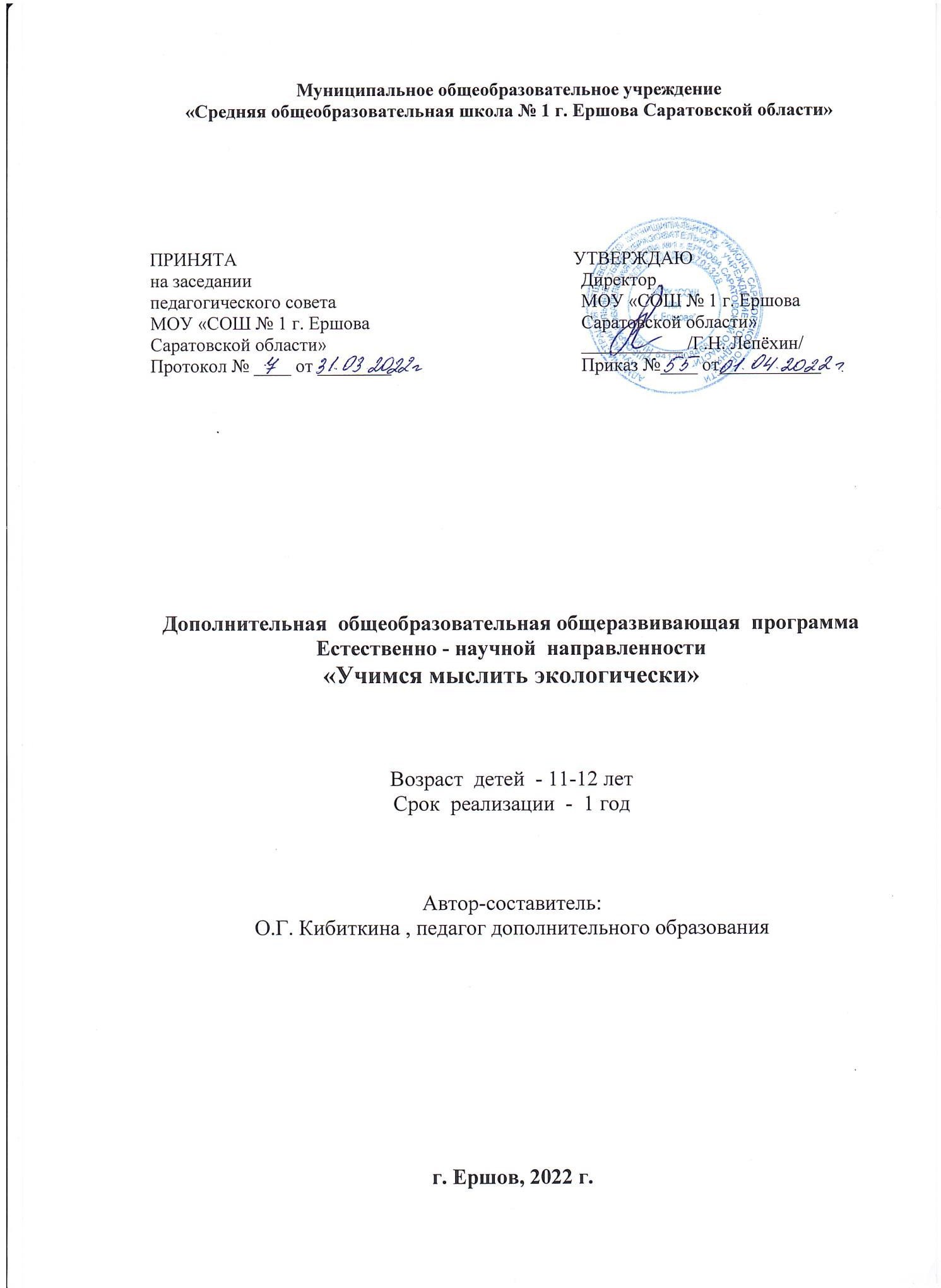 естественнонаучной направленностиКибиткина Ольга Геннадьевна, педагог дополнительного образованияРАЗДЕЛ №1«КОМПЛЕКС ОСНОВНЫХ ХАРАКТЕРИСТИК ПРОГРАММЫ»Пояснительная запискаДополнительная общеобразовательная общеразвивающая программа «Учимся мыслить экологически» муниципального общеобразовательного учреждения «Средняя общеобразовательная школа № 1 г. Ершова Саратовской области» разработана в рамках естественнонаучной направленности в соответствии с:«Законом об образовании в Российской Федерации» (№ 273-ФЗ от 29 декабря 2012 г.);	Приказом Министерства образования и науки Российской Федерации от 23 августа 2017 года №816 «Об утверждении Порядка применения организациями, осуществляющими образовательную деятельность, электронного обучения, дистанционных образовательных технологий при реализации образовательных программ»	Постановлением Главного государственного санитарного врача РФ от 28 сентября 2020 года №28 «Об утверждении СанПиН 2.4.4.3648-20 «Санитарно-эпидемиологические требования к организациям воспитания и обучения , отдыха и оздоровления детей и молодёжи»;	Положением о дополнительной общеобразовательной общеразвивающей программе МОУ «СОШ №1 г. Ершова Саратовской области»Так как в  течение учебного года возникает непреодолимая сила, или форс- мажор – обстоятельства (эпидемия, карантин, погодные условия и прочее), не позволяющие осуществлять обучение в обычной (очной) форме, программа реализуется с помощью электронных (дистанционных) технологий.Актуальность данной программы обусловлена тем, что естественнонаучное направление становится одним из важных вопросов. Ни для кого не секрет, что проблема загрязнения окружающей среды всѐ больше обращает на себя внимание современного общества, поэтому актуальность охраны природы не подлежит сомнению. Воспитание у детей экологической грамотности выступает на первый план в современной системе образования.Новизна программы заключается в освоении учащимися ценной ориентации в окружающем мире, на закладку позитивного отношения к природе, к себе и окружающим людям.Педагогическая целесообразность программы «Учимся мыслить экологически» направлена на реализацию нового социально-культурного воспитания обучающихся, с ярко выраженной гражданской позицией.Отличительные особенности программы заключается в том, что она ориентирована на изучение экологической обстановки края, а также в использовании электронных (дистанционных) технологий.Адресат, возрастные особенности обучающихся. Возраст детей, участвующих в реализации данной дополнительной общеобразовательной программы, 11-12 лет.Возрастные особенности детей 11-12 лет заключаются в том, что большую роль в познании играют интересы. Изменяются особенности социальной перцепции: обращает внимание не только на ближнее окружение, но и на других людей. Завершается общее формирование сенситивной организации личности. Это сенситивный возраст для развития логического (абстрактного) мышления. Абстрактное мышление в значительной степени опирается на образы (при изучении материала важна наглядность). Подросток чаще прибегает к логическому запоминанию (иная организация материала при запоминании). Формирование способов познавательной деятельности: решение задачи должно быть не только правильным, но и рациональным; важно умение учиться; формируются критичность, логичность, широта ума. В значительной степени развивается воображение. Фантазии более реалистичны, в них подросток снимает напряжение.Наполняемость группы 12-15 человек.Сроки и объём реализации. Объём образовательной программы 36 часов. Этот объём реализуется в течение 1 года (36 недель).Режим занятий. Занятия по программе проводятся 1 раз в неделю по 1 часу, продолжительность учебного часа – 45 минут.Цель и задачи программыЦель: формирование основ экологической культуры и грамотности обучающихся.Содержание курса направлено на решение следующих задач:Образовательные:учить находить информацию об экологических опасностях;учить	проверке	информации	об	экологических	опасностях, преобразованиям, определению её личного смысла;обучать публичному представлению информации в просветительских целях;обучать использованию полученной информации для проектирования экологически безопасного образа жизни.Воспитательные:воспитывать бережное отношение к природе;пропагандировать здоровый образ жизни.Развивающие:способствовать развитию познавательных интересов;развивать стремление улучшать состояние окружающей среды в своей местности.Планируемые результатыВ результате обучения по дополнительной образовательной программе «Учимся мыслить экологически» обучающиеся получают следующие результаты:Предметные:сформированы умения находить информацию об экологических опасностях;сформированы  знания и умения проверякиинформации	об	экологических	опасностях,	преобразованиям, определению её личного смысла;обучатся публичному представлению информации в просветительских целях;обучатся использованию полученной информации для проектирования экологически без- опасного образа жизни.Метапредметные:сформирован интерес обучающихся к экологической деятельности;развиты навыки познавательной, учебно-исследовательской и проектной деятельности;Личностные:сформировано чувство патриотизма через занятия техническим творчеством;сформированы	коммуникативные	навыки:	чувство	коллективизма,	толерантности, взаимовыручки и товарищеской поддержки.Содержание программыУчебный план дополнительной общеобразовательной общеразвивающей программы«Учимся мыслить экологически»Содержание учебного плана дополнительной общеобразовательной общеразвивающей программы«Учимся мыслить экологически»Модуль «Учимся мыслить экологически» - 36 часов.Раздел 1. Введение — 5 часов.Теория. (Очно/дистанционно). Содержание работы на предстоящий год обучения. Техника безопасности, техника пожарной безопасности и правил дорожного движения. Понятие о науке экология и методах её изучения.Практика.  (Очно/дистанционно).  Самостоятельно  описать  методы  изучения  экологии.Привести примеры методов, доступных в помещении. Тест/Онлайн-тестирование.Раздел 2. Строение живых организмов — 4 часа.Теория. (Очно/дистанционно). Детальное изучение всех царств живой природы. Основные сходства и отличия представителей разных царств. Изучение строения светового микроскопа и других увеличительных приборов. Сравнительная характеристика увеличительных приборов. Способы фиксации информации, выделение главного, пересказ своими словами.Практика. (Очно/дистанционно). Изучение строения светового микроскопа и других увеличительных приборов. Сравнительная характеристика увеличительных приборов. Рассматривание микропрепаратов клеток различных царств живой природы. Сравнительная характеристика на основании практической работы и полученных ранее знаний.Раздел 3. Вода – источник жизни - 6 часов.Теория. (Очно/дистанционно). систематизация знаний о воде как о веществе, о гидросфере, о видах загрязнения, формирование элементарных экологические понятия. Выявляются последствия воздействия человека на водную среду. Изучение глобальных проблемам современности связанных с водой. Необходимость бережного отношения к воде как к драгоценному дару природы России.Практика. (Очно/дистанционно). Практические работы направленных на подтверждение теоретических знаний о составе и свойстве воды. Приобретение практических знаний о методах определения загрязнения воды.Раздел 4. Удивительная почва - 5 систематизация знаний о почве как о веществе, о видах почв, о видах загрязнения, формирование элементарных экологические понятия. Выявляются последствия воздействия человека на почву. Изучение глобальных проблемам современности связанных с загрязнением почвы. Необходимость бережного отношения к почве как к драгоценному дару природы России.Практика. (Очно/дистанционно). Практические работы направленных на подтверждение теоретических знаний о составе и свойстве воды. Приобретение практических знаний при выращивании культурных растений.Раздел 4. Экологические факторы – 9 часовТеория. (Очно/дистанционно). Дать полное представление об экологических факторах и его влиянии на все царства живой природы.Практика. (Очно/дистанционно). На практике доказать влияние экологических факторов на организмы. Применение на практике знаний направленных на формирование знаний о проращивании семян, выращивании культурных растенийРаздел 5. Экологические проблемы планеты «Земля» — 7 часов.Теория.	(Очно/дистанционно).	Знакомство	с	двумя	наиболее	важными	глобальными экологическими проблемами – мусор, «парниковый» эффект.Практика. (Очно/дистанционно). Природа в жизни человека. Роль природы в сохранении и укреплении здоровья человека. Природные ресурсы как источник удовлетворения материальных запросов человека; его духовных потребностей в красоте, чувственно-эмоциональном общении с живым, его познании. Духовное общение с природой, его культурные традиции у разных народов. Чувство единения с природой. Ценность эстетической привлекательности природной среды. Отсутствие следов пребывания человека в природе как показатель его экологической культуры. Решение практических задач / Очно/дистанционноРаздел 6. Проекты — 4 часа.Теория. (Очно/дистанционно). Консультации по написанию экологических проектов по изученным темам.Практика. (Очно/дистанционно). Написание и защита экологических проектов. Конкурс проектных и исследовательских работ1.5. Формы контроля и их периодичностьФормами подведения итогов усвоения дополнительной общеобразовательной программы«Учимся мыслить экологически» являются входной, промежуточный и итоговый контроль.Предметные результаты:Входящий	контроль	проводится	в	начале	обучения	по	программе	в	форме анкетирования.Промежуточный контроль –	олимпиада. Контроль проводится в конце первого полугодия.Текущий контроль проводится по мере прохождения темы в форме тестирования, выполнения учащимися олимпиадных заданий; конкурсов, защиты презентацийИтоговый контроль проводится в конце обучения в форме защиты проектов.Метапредметные и личностные результаты:Текущий контроль проводится с использованием метода педагогического наблюдения в ходе осуществления исследовательской деятельности.РАЗДЕЛ №2 «КОМПЛЕКС ОРГАНИЗАЦИОННО-ПЕДАГОГИЧЕСКИХ УСЛОВИЙ»Методическое обеспечениеОбучение	проводится	в	и	реализуется	в	очной	форме	с использованием электронных (дистанционных) технологий.Формы организации образовательного процесса подбираются с учетом цели и задач, специфики содержания данной образовательной программы и возраста обучающихся. Используемые	групповая, индивидуальная, индивидуально-групповая, электронная (дистанционная) формы, а также лекции; практические работы; семинар; полевой практикум; экскурсия; конференция. Формами подведения итогов являются: зачетные задания, практические работы, творческие работы, самоконтроль и взаимоконтроль, конференция.Формы взаимодействия субъектов образовательного процесса в случае электронного обучения с применением дистанционных технологий предусматривается взаимодействие с педагогом, обучающимися, родителями – помощниками в техническом обеспечении образовательного процесса.Для решения образовательных задач также используются разнообразные методы, приёмы и педагогические технологии обучения.Методы по преимущественному источнику получения знаний:словесные (объяснение, рассказ, беседа, консультация);наглядные (демонстрация, иллюстрация, презентации);практические (проблемные задания, практическая работа).Методы по характеру мыслительной и познавательной деятельности:объяснительно-иллюстративные;проблемно-поисковые.Для решения образовательных задач используются разнообразные приемы: показ способов и действий; показ образца; вопросы (побуждающие к мыслительной деятельности); пояснение; объяснение; педагогическая оценка; беседа- встреча; создание игровой ситуации.Приемы: показ способов и действий; показ образца; вопросы (требующие констатации; побуждающие к мыслительной деятельности); указание (целостное и дробное); пояснение; объяснение; педагогическая оценка; введение элементов соревнования; создание игровой ситуации, работа в дистанционной оболочке Zoom.Педагогические технологии используемые в представлении программного материала:Условия реализации программы Материально-техническое обеспечениеКабинеты Точки роста 30 рабочих мест (ученические столы, стулья), светлое сухое, просторное и хорошо проветриваемое помещение, соответствующее санитарно-гигиеническим требованиям: стол педагога - 1шт., стул педагога – 1 шт., компьютер, мультимедийный проектор, место для выставки детских работ, демонстрационная доска, компьютер (ноутбук), сканер, виртуальная обучающая среда Zoom, эколого-биологическая лаборатория, оборудование для кабинета биологии.Дидактический материалТаблицыОрганизмы и их среда обитания.Возможные пути решения экологических проблем.Экосистемы.Экологические проблемыЭкологическое воздействие на биосферуИнформационное обеспечениеДля успешной реализации программы используются ноутбуки с выходом в Интернет:сайт МОУ «СОШ №1 г. Ершова»: https://school-1.siteedu.ru/,e-mаil МОУ «СОШ №1 г. Ершова»: school_one@inbox.ru.Электронно – образовательные ресурсы:Экология и я - http://yandex.ru/yandsearch?lr=63&clid=2084461&win ;В мире охраны природы - http://10korolevstvo.com/newspaper/contests/old/115--l-r;Поделки из мусора - http://www.blogimam.com/2012/03/igra-lesenka-eco-frienfly-podelkiiz-musora-i- otxodov/;Википедия - https://ru.wikipedia.org/wiki/%DD%EA%EE%EB%EE%E3%E8%FF;Охрана леса - http://selo-delo.ru/dendrologiya/15-lesoustrojstvo-vidy-polzovaniya-lesom- idrevisinoj?start=12 .Кадровое обеспечениеРеализацию	дополнительной	общеобразовательной	общеразвивающей	программы«Учимся мыслить экологически» осуществляет педагог дополнительного образования МОУ«СОШ №1 г. Ершова» с высшим образованием, 1-ой квалификационной категорией.Календарный учебный графикдополнительной общеобразовательной общеразвивающей программы «Учимся мыслить экологически»ИТОГО: 36 часов2.4   Оценочные материалы.Для индивидуального развития ребенка имеет огромное значение отслеживание, фиксация динамики развития его достижений, педагогический мониторинг. Корректный разбор ошибок, недостатков и совместное с педагогом определение перспектив дальнейшего развития – вот то, что необходимо для успешного овладения знаниями в области художественного мастерства и становление ребенка как личности.В связи с этим программа предусматривает следующую систему отслеживания результатов:сведения журнала текущего учёта и контроля;результаты конкурсов;итоги защиты проектов.Итоговой работой является защита проекта по одной из предложенных тем:Примерная тематика проектовИзучение видового состава и численности грибов Влияние удобрений и стимуляторов роста на растения Проблема мусора - глобальная проблемаКак действует «Парниковый эффект»Фенологические наблюдения за цветковыми растениями Действие экологических факторов на рост и развитие растений Составление гербария растений разных семействПоказатели, критерии для оценки уровня овладения ребенком в соответствии с возрастом обучающихся.Таблица критериев сформированности ожидаемых метапредметных результатовМониторинг личностного развития обучающегося в процессе освоения им дополнительной общеобразовательной общеразвивающей программы «Учимся мыслить экологически».Критерии оценки личностного развития:  10 – 12 баллов – низкий уровень развития; 13 – 21 балл – средний уровень развития;  22 – 30 баллов – высокий уровень развитияСписок литературыДля педагогаВебстер К., Жевлакова М.А., Кириллов П.Н., Корякина Н.И. От экологического образования к образованию для устойчивого развития. – СПБ.: Наука, САГА, 2012. – 137 с.Веселые эксперименты для детей. Биология. А. ван Саан. Питер. 2011.- 56 с.Голубкина Н.А. Лабораторный практикум по экологии/ - 2-е изд., исп. И доп. – М. : ФОРУМ: НИЦ ИНФРА-М, 2013. – 64 с. Ил.Резько И.В. Экзотические животные в вашем доме/Авт. сост. И.В.Резько. –Мн. : ООО«Харвест», 2013. – 528 с.Яковлева А.В. Лабораторные и практические занятия по биологии: Общая биология: 9 кл.– М. : Гуманит. Изд. Центр ВЛАДОС, 2013. – 80 с.Для обучающихся:Акимушкин, И. И. Причуды природы / И. И. Акимушкин ; худож. В. С. Коноплянского. -М. : Просвещение, - (Твой кругозор). - ISBN 978-5-09-019133-3. 2009- 208 сВесенние цветы / по произв. Д. Н. Кайгородова. - М. : Стрелец. ил. - (Детям о русской природе). - ISBN 978-5-89409-048-1. 2009- 48 с.3.  Животные - М. : Махаон, 2009. - 128 с. : ил.- ISBN 978-5-389-00036-0.4.  Животные России [Текст]. - М. : РОСМЭН, 2009. ил. - ISBN 978-5-353-03732-3. - 240 сКалашников, В. И. Удивительный мир растений / В. И. Калашников. - М. : Белый город,. ил. - (Энциклопедия тайн и загадок). - ISBN 978-5-7793-1322-3. 2007- 48 сЛаврова, С. А. Самые-самые в мире животных [Текст] / С. А. Лаврова. - М. : Белый город, 2009. ил. - (Энциклопедия тайн и загадок). - ISBN 978-5-7793-1628-6.7.  Планета животных - М. : Махаон, : ил. - ISBN 978-5-18-000195-5. 2008-48 с8.  Я познаю мир. Экология - М. : АСТ: Астрель, 2008. ил. - ISBN 978-5-17-007221-7. - 405 с№ п/пНаименование и содержание темыКоличество часовКоличество часовКоличество часовФормы контроля/аттестации№ п/пНаименование и содержание темыВсегоТеорияПрактикаФормы контроля/аттестацииМодуль «Маленькие чудеса в большой природе» - 36 часов.Модуль «Маленькие чудеса в большой природе» - 36 часов.Модуль «Маленькие чудеса в большой природе» - 36 часов.Модуль «Маленькие чудеса в большой природе» - 36 часов.Модуль «Маленькие чудеса в большой природе» - 36 часов.Модуль «Маленькие чудеса в большой природе» - 36 часов.Раздел 1. Введение - 3 часовРаздел 1. Введение - 3 часовРаздел 1. Введение - 3 часовРаздел 1. Введение - 3 часовРаздел 1. Введение - 3 часовРаздел 1. Введение - 3 часов1Инструктаж по ТБ11-Практическое задание(Очно/дистанционно)2Что такое экология11-Практическое задание(Очно/дистанционно)3Методы изучения природы10,50,5Практическое задание(Очно/дистанционно)Раздел 2.Классификация и строение живых организмов — 4 часаРаздел 2.Классификация и строение живых организмов — 4 часаРаздел 2.Классификация и строение живых организмов — 4 часаРаздел 2.Классификация и строение живых организмов — 4 часаРаздел 2.Классификация и строение живых организмов — 4 часаРаздел 2.Классификация и строение живых организмов — 4 часа1.Царства живой природы10,50,5Мини проект/дистанционная защита проектов2.П/Р строение микроскопа10,50,5Отчёт по практическойработе3.П/Р Из чего состояторганизмы.10,50,5Отчёт по практическойработе4.Урок – игра «Строениеживых существ»11Тест/(Очно/дистанционно)Раздел 3. Вода источник жизни — 6 часовРаздел 3. Вода источник жизни — 6 часовРаздел 3. Вода источник жизни — 6 часовРаздел 3. Вода источник жизни — 6 часовРаздел 3. Вода источник жизни — 6 часовРаздел 3. Вода источник жизни — 6 часовРаздел 3. Вода источник жизни — 6 часов1.1.Уникальные свойства воды11Устный опрос /письменный опрос (дистанционно)2.2.П/Р Состав воды11Отчёт по практическойработе3.3.П/Р Свойства воды11Отчёт по практическойработе4.4.Почему вода важна для живых организмов11Практическое задание/презентацияонлайн буклетов5.5.П/Р Определение качества воды взятых из разныхисточников11Отчёт по практической работе6.6.Итоговое занятие –викторина «Вода, вода – кругом вода»11Презентация буклетов/ очно/дистанционноРаздел 4. Удивительная почва— 5 часовРаздел 4. Удивительная почва— 5 часовРаздел 4. Удивительная почва— 5 часовРаздел 4. Удивительная почва— 5 часовРаздел 4. Удивительная почва— 5 часовРаздел 4. Удивительная почва— 5 часовРаздел 4. Удивительная почва— 5 часов1Состав и свойства почвыСостав и свойства почвы11Оформление плаката для уроков географии/онлайнплакаты2П/Р «Состав почвы»П/Р «Состав почвы»11Отчёт по практическойработе3Почва как место обитанияживых организмовПочва как место обитанияживых организмов11Проект/ онлайн проект4Урок – практикум «Влияниеразличных типов почв на рост и развитие растений»Урок – практикум «Влияниеразличных типов почв на рост и развитие растений»10,50,5Решение практическихзадач / Очно/дистанционно5Итоговое занятиеИтоговое занятие11Тестирование/очно/дистанционноРаздел 5. Экологические факторы – 9 часовРаздел 5. Экологические факторы – 9 часовРаздел 5. Экологические факторы – 9 часовРаздел 5. Экологические факторы – 9 часовРаздел 5. Экологические факторы – 9 часовРаздел 5. Экологические факторы – 9 часовРаздел 5. Экологические факторы – 9 часов1Экологические факторы и ихвлияние на природуЭкологические факторы и ихвлияние на природу11Развивающая игра/интерактивная игра2Биотические связи растительного мираБиотические связи растительного мира11Решение экологических задач /Очно/дистанционно3П/Р Влияние абиотическихфакторов на рост и развитие растенийП/Р Влияние абиотическихфакторов на рост и развитие растений10,50,5Отчёт по практической работе4П/Р. Влияние абиотических факторов на прорастаниесемянП/Р. Влияние абиотических факторов на прорастаниесемян10,50,5Отчёт по практической работе5П/Р Влияние антропогенных факторов на рост и развитие растений. Применение стимуляторов роста иудобрений для комнатных растений.П/Р Влияние антропогенных факторов на рост и развитие растений. Применение стимуляторов роста иудобрений для комнатных растений.10,50,5Отчёт по практической работе6Биотические связи животногомира.Биотические связи животногомира.11Оформлениесхемы/онлайн плакаты7Влияние абиотическихфакторов на фауну.Влияние абиотическихфакторов на фауну.11Тест/(Очно/дистанционно)8Практическое занятие – игра«Что нельзя делать в природе»Практическое занятие – игра«Что нельзя делать в природе»11Разработка правил пребывания на природеочно/дистанционно9Итоговое занятие-викторина«Мы в ответе за тех, кого приручили»Итоговое занятие-викторина«Мы в ответе за тех, кого приручили»11Раздел 6. Экологические проблемы планеты Земля — 7 часаРаздел 6. Экологические проблемы планеты Земля — 7 часаРаздел 6. Экологические проблемы планеты Земля — 7 часаРаздел 6. Экологические проблемы планеты Земля — 7 часаРаздел 6. Экологические проблемы планеты Земля — 7 часаРаздел 6. Экологические проблемы планеты Земля — 7 часаРаздел 6. Экологические проблемы планеты Земля — 7 часа11Основные глобальные экологические проблемы11Решение практических задач /Очно/дистанционно22Мусорная проблема11Решение практических задач /Очно/дистанционно33Урок практикум «Как избавиться от мусора»11Решение практическихзадач / Очно/дистанционно44Станет ещё теплее. Парниковый эффект.11Решение практических задач /Очно/дистанционно5-75-7П/Р « Моделирование парникового эффекта»33Модель«парникового» эффектаПроектная деятельность – 3 часаПроектная деятельность – 3 часаПроектная деятельность – 3 часаПроектная деятельность – 3 часаПроектная деятельность – 3 часаПроектная деятельность – 3 часаПроектная деятельность – 3 часа1-21-2Подготовка экологическихпроектов по изученным темам2233Защита проектов11719Итого36№Наименованиетехнологии, методикХарактеристика технологий в рамках образовательнойпрограммы1Технология группового обученияС помощью групповой технологии учебная группа, поделённаяна подгруппы решает и выполняет конкретные задачи таким образом, что виден вклад каждого обучающегося.2Технология исследовательской деятельностиСпособствует созданию проблемных ситуаций иактивной деятельности обучающихся по их разрешению, врезультате происходит поиск новых познавательных ориентиров.3Технологияпроектной деятельностиС помощью технологии проектирования происходит развитиетворческого мышления обучающихся4Здоровьесберегающая технологияБлагодаря этим технологиям обучающиеся учатся жить вместе и эффективно взаимодействовать. Они способствуют активному участию самого обучающегося в освоении культуры человеческих отношений, в формировании опыта здоровьесбережения, который приобретается через постепенное расширение сферы общения и деятельности ребёнка, становления самосознания и активной жизненной позиции на основе воспитания и самовоспитания, формированияответственности за свое здоровье, жизнь и здоровье своих товарищей.5Электронные (дистанционные)технологииС помощью этих процессов происходитподготовка и передача информации обучающемуся, через компьютер (дистанционно)6Технология развивающего обучения;Используется для создания условий развития психологических особенностей обучающихся: их способностей, интересов, личностных качеств и отношений с окружающими детьми; при котором учитываются и используются закономерности развития,уровень и особенности ребёнка.№ п/пМесяцДатаВремя проведения занятияФорма занятияКол-во часовТема занятияМесто проведенияФорма контроля/ аттестацииМодуль «Учимся мыслить экологически» - 36 часов.Модуль «Учимся мыслить экологически» - 36 часов.Модуль «Учимся мыслить экологически» - 36 часов.Модуль «Учимся мыслить экологически» - 36 часов.Модуль «Учимся мыслить экологически» - 36 часов.Модуль «Учимся мыслить экологически» - 36 часов.Модуль «Учимся мыслить экологически» - 36 часов.Модуль «Учимся мыслить экологически» - 36 часов.Модуль «Учимся мыслить экологически» - 36 часов.Раздел 1. Введение – 3 часаРаздел 1. Введение – 3 часаРаздел 1. Введение – 3 часаРаздел 1. Введение – 3 часаРаздел 1. Введение – 3 часаРаздел 1. Введение – 3 часаРаздел 1. Введение – 3 часаРаздел 1. Введение – 3 часаРаздел 1. Введение – 3 часа1Сентябрь13.50-14.35Беседа Неаудиторная/ дистанционная1Вводное занятие. Инструктаж по ТБ. Природа родного края.Точка роста МОУ «СОШ № 1 г. Ершова»Викторина/ онлайн-викторина(Очно/дистанционно)2Сентябрь13.50-14.35БеседаНеаудиторная/ дистанционная1Что такое экологияТочка роста МОУ «СОШ № 1 г. Ершова»Викторина/ онлайн-викторина3Сентябрь13.50-14.35Беседа. Мини – выставка рисунков Неаудиторная/дистанционная1Методы изучения природыТочка роста МОУ «СОШ № 1 г. Ершова»Викторина/ онлайн-викторина(Очно/дистанционно)Раздел 2. Строение живых организмов – 4 часаРаздел 2. Строение живых организмов – 4 часаРаздел 2. Строение живых организмов – 4 часаРаздел 2. Строение живых организмов – 4 часаРаздел 2. Строение живых организмов – 4 часаРаздел 2. Строение живых организмов – 4 часаРаздел 2. Строение живых организмов – 4 часаРаздел 2. Строение живых организмов – 4 часаРаздел 2. Строение живых организмов – 4 часа1Сентябрь13.50-14.35Беседа Практикум Неаудиторная/дистанционная1Царства живой природыТочка роста МОУ «СОШ № 1 г. Ершова»Викторина/ онлайн-викторина(Очно/дистанционно)2Октябрь13.50-14.35Практическая работа Неаудиторная/дистанционная1П/Р Строение микроскопаТочка роста МОУ «СОШ № 1 г. Ершова»Отчёт по практической работе/ (Очно/дистанционно)3Октябрь13.50-14.35Практическая работаНеаудиторная/ дистанционная1П/Р Из чего состоят организмыТочка роста МОУ «СОШ № 1 г. Ершова»Отчёт по практической работе/ (Очно/дистанционно)4Октябрь13.50-14.35Игра Неаудиторная/ дистанционная1Урок – игра«Строение живых существ»Точка роста МОУ «СОШ № 1 г. Ершова»Мини проект/ дистанционная защита проектовРаздел 3. Вода – источник жизни – 6 часаРаздел 3. Вода – источник жизни – 6 часаРаздел 3. Вода – источник жизни – 6 часаРаздел 3. Вода – источник жизни – 6 часаРаздел 3. Вода – источник жизни – 6 часаРаздел 3. Вода – источник жизни – 6 часаРаздел 3. Вода – источник жизни – 6 часаРаздел 3. Вода – источник жизни – 6 часаРаздел 3. Вода – источник жизни – 6 часа1Октябрь13.50-14.35БеседаМини-выставка1Уникальныесвойства водыТочка роста МОУ «СОШ №1 г. Ершова»Мини-выставка/онлайн-выставкаНеаудиторная/дистанционная2Ноябрь13.50-14.35Практическая работаНеаудиторная/ дистанционная1П/Р Состав водыТочка роста МОУ «СОШ № 1 г. Ершова»Отчёт по практической работе / (Очно/дистанционно)3Ноябрь13.50-14.35Практическая работа Неаудиторная/дистанционная1П/Р Свойства водыТочка роста МОУ «СОШ № 1 г. Ершова»Отчёт по практической работе / (Очно/дистанционно)4Ноябрь13.50-14.35Беседа Практикум Неаудиторная/дистанционная1Почему вода важна для живых организмовТочка роста МОУ «СОШ № 1 г. Ершова»Викторина/ онлайн-викторина5Ноябрь13.50-14.35Беседа Практикум Неаудиторная/ дистанционная1П/Р Определение качества воды взятых из разных источниковТочка роста МОУ «СОШ № 1 г. Ершова»Отчёт по практической работе / (Очно/дистанционно)6Декабрь13.50-14.35Презентация работ / Неаудиторная/дистанционная1Итоговое занятие – викторина «Вода, вода – кругом вода»Точка роста МОУ «СОШ № 1 г. Ершова»Презентация работ/ интерактивная презентацияРаздел 4. Удивительная почва – 5 часаРаздел 4. Удивительная почва – 5 часаРаздел 4. Удивительная почва – 5 часаРаздел 4. Удивительная почва – 5 часаРаздел 4. Удивительная почва – 5 часаРаздел 4. Удивительная почва – 5 часаРаздел 4. Удивительная почва – 5 часаРаздел 4. Удивительная почва – 5 часаРаздел 4. Удивительная почва – 5 часа1Декабрь13.50-14.35Беседа Неаудиторная/дистанционная1Состав и свойства почвыТочка роста МОУ «СОШ № 1 г. Ершова»Буклет/презентация онлайн буклетов2Декабрь13.50-14.35Практическая работа Неаудиторная/дистанционная1П/Р «Состав почвы»Точка роста МОУ «СОШ № 1 г. Ершова»Отчёт по практической работе/ (Очно/дистанционно)3Декабрь13.50-14.35Беседа. Презентация буклетов Неаудиторная/дистанционная1Почва как место обитания живых организмовТочка роста МОУ «СОШ № 1 г. Ершова»Презентация буклетов/ очно/дистанционно4Январь13.50-14.35Практическаяработа1Урок – практикум«ВлияниеТочка роста МОУ «СОШ №1 г. Ершова»Отчёт попрактической работе/Неаудиторная/ дистанционнаяразличных тиров почв на рост иразвитие растений»(Очно/дистанционно)5Январь13.50-14.35Беседа, практикум Неаудиторная/дистанционная1Итоговое занятиеТочка роста МОУ «СОШ № 1 г. Ершова»Оформление стенда/онлайн плакатыРаздел 5. Удивительная почва – 9 часаРаздел 5. Удивительная почва – 9 часаРаздел 5. Удивительная почва – 9 часаРаздел 5. Удивительная почва – 9 часаРаздел 5. Удивительная почва – 9 часаРаздел 5. Удивительная почва – 9 часаРаздел 5. Удивительная почва – 9 часаРаздел 5. Удивительная почва – 9 часаРаздел 5. Удивительная почва – 9 часа1Январь13.50-14.35Лекция Неаудиторная/ дистанционная1Экологические факторы и их влияние на природуТочка роста МОУ «СОШ № 1 г. Ершова»Решение экологических задач / Очно/дистанционно2Февраль13.50-14.35ЛекцияНеаудиторная/ дистанционная1Биотические связи растительного мираТочка роста МОУ «СОШ № 1 г. Ершова»Решениеэкологических задач / Очно/дистанционно3Февраль13.50-14.35Практическая работа Неаудиторная/ дистанционная1П/Р Влияние абиотических факторов на рост и развитие растенийТочка роста МОУ «СОШ № 1 г. Ершова»Отчёт по практической работе/ (Очно/дистанционно)4Февраль13.50-14.35Практическая работа Неаудиторная/ дистанционная1П/Р. Влияние абиотических факторов на прорастание семянТочка роста МОУ «СОШ № 1 г. Ершова»Отчёт по практической работе/ (Очно/дистанционно)5Февраль13.50-14.35Практическая работа Неаудиторная/ дистанционная1П/Р Влияние антропогенных факторов на рост и развитие растений. Применение стимуляторов роста и удобрений длякомнатных растений.Точка роста МОУ «СОШ № 1 г. Ершова»Отчёт по практической работе/ (Очно/дистанционно)6Март13.50-14.35Беседа, практикум / Неаудиторная/дистанционная1Биотические связи животного мира.Точка роста МОУ «СОШ № 1 г. Ершова»Развивающая игра/ интерактивная игра7Март13.50-14.35Беседа, практикум /Неаудиторная/ дистанционная1Влияние абиотических факторов на фауну.Точка роста МОУ «СОШ № 1 г. Ершова»Решение экологических задач / Очно/дистанционно8Март13.50-14.35Беседа, практикум / Неаудиторная/ дистанционная1Практическое занятие – игра «Что нельзя делать в природе»Точка роста МОУ «СОШ № 1 г. Ершова»Отчёт по практической работе/ (Очно/дистанционно)9Апрель13.50-14.35Беседа, презентация буклетов / Неаудиторная/дистанционная1Итоговое занятие- викторина «Мы в ответе за тех, кого приручили»Точка роста МОУ «СОШ № 1 г. Ершова»Презентация буклетов/очно/дистанционноРаздел 6. Экологические проблемы планеты «Земля»– 7 часаРаздел 6. Экологические проблемы планеты «Земля»– 7 часаРаздел 6. Экологические проблемы планеты «Земля»– 7 часаРаздел 6. Экологические проблемы планеты «Земля»– 7 часаРаздел 6. Экологические проблемы планеты «Земля»– 7 часаРаздел 6. Экологические проблемы планеты «Земля»– 7 часаРаздел 6. Экологические проблемы планеты «Земля»– 7 часаРаздел 6. Экологические проблемы планеты «Земля»– 7 часаРаздел 6. Экологические проблемы планеты «Земля»– 7 часа1Апрель13.50-14.35Беседа / Неаудиторная/ дистанционная1Основные глобальные экологические проблемыТочка роста МОУ «СОШ № 1 г. Ершова»Проект/ онлайн проект2Апрель13.50-14.35Беседа, практикум / Неаудиторная/дистанционная1Мусорная проблемаТочка роста МОУ «СОШ № 1 г. Ершова»Оформление стенда/онлайн плакаты3Апрель13.50-14.35Практическая работа Неаудиторная/дистанционная1Урок практикум«Как избавиться от мусора»Точка роста МОУ «СОШ № 1 г. Ершова»Отчёт по практической работе/ (Очно/дистанционно)4Май13.50-14.35Беседа, практикум / Неаудиторная/дистанционная1Станет ещё теплее. Парниковый эффект.Точка роста МОУ «СОШ № 1 г. Ершова»Разработка правил пребывания на природеочно/дистанционно5Май13.50-14.35Практическая работа Неаудиторная/дистанционная1П/Р «Моделирование парникового эффекта» 3 часаТочка роста МОУ «СОШ № 1 г. Ершова»Отчёт по практической работе/ (Очно/дистанционно)6Май13.50-14.35Беседа,практикум /1П/Р «МоделированиеТочка роста МОУ «СОШ №1 г. Ершова»Отчёт попрактической работе/Неаудиторная/дистанционнаяпарниковогоэффекта» 3 часа(Очно/дистанционно)7Май13.50-14.35Практическая работаНеаудиторная/ дистанционная1П/Р «Моделированиепарникового эффекта» 3 часаТочка роста МОУ «СОШ № 1 г. Ершова»Отчёт по практической работе/ (Очно/дистанционно)Раздел 7. Экологические проблемы планеты «Земля»– 3 часаРаздел 7. Экологические проблемы планеты «Земля»– 3 часаРаздел 7. Экологические проблемы планеты «Земля»– 3 часаРаздел 7. Экологические проблемы планеты «Земля»– 3 часаРаздел 7. Экологические проблемы планеты «Земля»– 3 часаРаздел 7. Экологические проблемы планеты «Земля»– 3 часаРаздел 7. Экологические проблемы планеты «Земля»– 3 часаРаздел 7. Экологические проблемы планеты «Земля»– 3 часаРаздел 7. Экологические проблемы планеты «Земля»– 3 часа1Май13.50-14.35Консультация / Неаудиторная/ дистанционная1Подготовка экологических проектовТочка роста МОУ «СОШ № 1 г. Ершова»Решение практических задач / Очно/дистанционно2Май13.50-14.35Консультация / Неаудиторная/ дистанционная1Подготовка экологических проектов 2 часаТочка роста МОУ «СОШ № 1 г. Ершова»Конкурсисследовательских и проектных работ»3Май13.50-14.35ИтоговоеЗанятие1Защита проектовТочка роста МОУ «СОШ №1 г. Ершова»ПроектКарта контроля качества индивидуального проектаКарта контроля качества индивидуального проектаФ.И. ученикаФ.И.О. экспертовТема проектаДата оценки проектаКритерии оценки качества индивидуального проектаУровень сформированности навыков проектной деятельностиУровень сформированности навыков проектной деятельностиУровень сформированности навыков проектной деятельностиБалл закритерийКритерии оценки качества индивидуального проектаНизкий (1 балл)Средний (2 балла)Высокий (3 балла)Балл закритерийСформированностьТема проекта неУчащийсяУчащийсяпредметных знанийраскрыта, большаяиспользовалпродемонстрировали способовчастьнебольшой объемглубокие знания подействийинформационныхинформационныхтеме проекта,источников неисточников, чтобыграмотно исоотносится с цельюраскрыть темуобоснованнопроектной работы,проекта.использовалучащийся не можетВ работе и вимеющиеся знания икомментироватьответах на вопросыспособы действий,содержание, делатьпо содержаниюошибки в содержаниисобственные выводыработы отсутствуютработы отсутствуютгрубые ошибкиСформированностьУчащийся проявлялУчащийсяУчащийся грамотнопознавательныхнезначительныйсовместно ссформулировалУУДинтерес к темеруководителемпроблему проекта ипроекта, использовал(тьютором)основной вопросисточникипоставил цельисследования, выбралинформации впроекта иадекватные способы еерамках школьнойопределил пути егорешения, включаяпрограммы, срешения,поиск и обработкупомощьюиспользовал винформации,руководителя(тьютора) определил проблему проекта, в содержании отсутствуют выводы, продукт проекта отсутствуетосновномописательный способ обработки информации, продемонстрировал продукт проектаформулировкувыводов и обоснование и реализацию принятого решения, обоснование и создание модели, прогноза, макета,объекта, творческого решенияформулировкувыводов и обоснование и реализацию принятого решения, обоснование и создание модели, прогноза, макета,объекта, творческого решенияСформированностьУчащийся определилУчащийсяУчащийсяУчащийсярегулятивных УУДцель проекта спродемонстрировалдемонстрировалдемонстрировалпомощьюнавыкиумениеумениеруководителяопределения темы исамостоятельносамостоятельно(тьютора), планпланированияпланировать ипланировать идостижения цели неработы;управлять своейуправлять своейсоставил,некоторые этапыпознавательнойпознавательнойотсутствуют навыкивыполнялись придеятельностью водеятельностью восамоконтроляпомощивремени; использовалвремени; использовалруководителяресурсныересурсные(тьютора);возможности длявозможности дляучащийсядостижения целей;достижения целей;осуществилосуществлял выборосуществлял выборсамоконтроль иконструктивныхконструктивныхкоррекциюстратегий в трудныхстратегий в трудныхрезультатов проектаситуацияхситуацияхСформированностьУчащийсяУчащийсяУчащийся ясноУчащийся яснокоммуникативныхподготовил защитуподготовил защитуизложил и оформилизложил и оформилУУДработы с помощьюработы,выполненную работу,выполненную работу,руководителяпродемонстрировалпредставил еепредставил ее(тьютора), ненавыки оформлениярезультаты,результаты,представилпродукта, не смогаргументированноаргументированнооформление проекта,аргументированноответил на вопросыответил на вопросыне смог ответить наответить навопросы повопросысодержаниюИтоговый баллИтоговый баллИтоговый баллИтоговый баллИтоговый баллМаксимальный баллМаксимальный баллМаксимальный баллМаксимальный баллМаксимальный баллУровеньОценкаУровни развития УУД: 9–12 баллов – высокий уровень (оценка "отлично"); 7–8 баллов – средний уровень (оценка "хорошо");5-6 баллов – базовый уровень (оценка "удовлетворительно");0-4 баллов - недопустимый уровень..Уровни развития УУД: 9–12 баллов – высокий уровень (оценка "отлично"); 7–8 баллов – средний уровень (оценка "хорошо");5-6 баллов – базовый уровень (оценка "удовлетворительно");0-4 баллов - недопустимый уровень..Уровни развития УУД: 9–12 баллов – высокий уровень (оценка "отлично"); 7–8 баллов – средний уровень (оценка "хорошо");5-6 баллов – базовый уровень (оценка "удовлетворительно");0-4 баллов - недопустимый уровень..Уровни развития УУД: 9–12 баллов – высокий уровень (оценка "отлично"); 7–8 баллов – средний уровень (оценка "хорошо");5-6 баллов – базовый уровень (оценка "удовлетворительно");0-4 баллов - недопустимый уровень..Уровни развития УУД: 9–12 баллов – высокий уровень (оценка "отлично"); 7–8 баллов – средний уровень (оценка "хорошо");5-6 баллов – базовый уровень (оценка "удовлетворительно");0-4 баллов - недопустимый уровень..Уровни развития УУД: 9–12 баллов – высокий уровень (оценка "отлично"); 7–8 баллов – средний уровень (оценка "хорошо");5-6 баллов – базовый уровень (оценка "удовлетворительно");0-4 баллов - недопустимый уровень..УровниКритерии сформированности ожидаемых метапредметных результатовБаллыВысокий1. Способен свободно выступать перед любой аудиторией.2. Презентационная работа дополняет и наглядно раскрывает выступление. 3. Использует собственную оригинальную идею.4. Совместно с педагогом организует взаимоконтроль в группе. Умеет оценивать себя и партнёров. 5. Внимательно выслушивает партнёра, с уважением относится к его позиции, старается её учесть. 6. Способен сформулировать цель, план и алгоритм действий поисковой и проектной деятельности7. Способен распределять роли в команде. 8. В конфликт не вступает, соблюдает правила поведения при работе со сверстниками3Достаточный1. Способен выступать перед знакомой аудиторией.2. Презентационная работа дублирует выступление. 3. Заимствует идею и модифицирует ее. 4. Контролирует свои действия и действия партнеров по группе, оценивает только свои действия. 5. Прислушивается к партнеру, старается учесть его позицию, если считает верной. 6. Частично способен сформулировать цель, план и алгоритм действий поисковой и проектной деятельности7. Способен работать в команде. 8. Участник конфликта, готов уступить2Низкий1. Не способен выступать перед аудиторией. 2. Презентационная работа отсутствует. 3. Самостоятельно воспроизводит модель по шаблону. 4. Контролирует и оценивает только свои действия. 5. Не слушает, перебивает, не учитывает мнения партнера. 6. Не способен сформулировать цель, план и алгоритм действий поисковой и проектной деятельности7. Не способен работать в команде. 8. Участник конфликта, не готов уступить1Показатели (оцениваемые параметры) КритерииСтепень выраженности оцениваемого качестваВоз-можное коли-чествобалловМетоды диагностики1.Организационно-волевые качества 1.1.Терпение 1.2.Воля1.3.СамоконтрольСпособность переносить нагрузки в течение определенного времени Способность активно побуждать себя к практическим действиямУмение контролировать свои поступки- терпения хватает меньше чем на половину занятия - терпения хватает больше чем на половину занятия - терпения хватает на все занятие - волевые усилия побуждаются извнеиногда самим ребенком - всегда самим ребенком - постоянно находится под воздействием контроля извне-периодически контролирует себя сам - постоянно контролирует себя сам123123Наблюдение2.Ориентационные качества 2.1..Самооценка 2.2.Интерес к занятиямСпособность оценивать себя адекватно реальным достижениям Осознанное участие ребенка в освоении образовательной программы- завышенная - заниженная - нормальная (адекватная) - интерес к занятиям продиктован извне - интерес периодически поддерживается самим ребенком - интерес постоянно поддерживается самим ребенком123123АнкетированиеТестирование3.Поведенческие качества 3.1.Тип сотрудничества Отношение к общим делам Т/ОУмение воспринимать общие дела как свои собственные- избегает участия в общих делах - участвует при побуждении извне - инициативен в общих делах123Наблюдение4.Творческие способностиКреативность в выполнении творческих работ- начальный уровень -репродуктив-ный уровень - творческий уровень123Анкетирование